Republika ng Pilipinas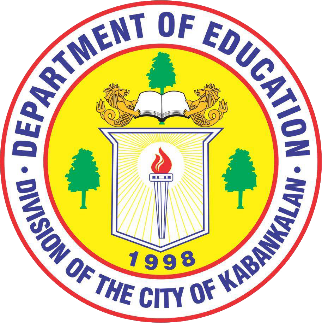 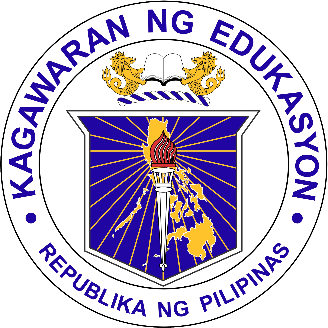 Republic of the PhilippinesKagawaran ng EdukasyonDepartment of EducationREHIYON VI – KANLURANG VISAYASREGION VI – WESTERN VISAYASSANGAY NG LUNGSOD NG KABANKALANDIVISION OF KABANKALAN CITYPinatutunayan nito na si	This certifies that 	 Learner Reference Number (LRN): ay kasiya-siyang nakatupad ng mga kinakailangan sa pagtatapos ng Senior High School has satisfactorily completed the requirements for graduation in Senior High Schoolna itanakda para sa Mataas ng Paaralan ng Kagawaran ng Edukasyon, kaya pinagkalooban siya nitongprescribed for Secondary Schools of the Department of Education and is therefore awarded this  KATUNAYAN DIPLOMANilagdaan sa Lungsod ng Kabankalan, Negros Occidental, Pilipinas nitong ika  ng  .Signed in Kabankalan City, Negros Occidental, Philippines on the    day of  .PunongguroPansangay na Tagapamanihala ng mga PaaralanPrincipal ISchools Division Superintendent